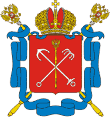 САНКТ-ПЕТЕРБУРГСКОЕГОСУДАРСТВЕННОЕ БЮДЖЕТНОЕ УЧРЕЖДЕНИЕ ЗДРАВООХРАНЕНИЯ«ГОРОДСКАЯ ПОЛИКЛИНИКА №104»П Р И К А З«22» августа 2019г.       № 264Об утверждении формы обращения гражданина или организации по фактам коррупционных правонарушенийВ целях обеспечения комплексного анализа коррупционных проявлений и коррупциогенных факторов, оценки эффективности мер по реализации антикоррупционной политики в Санкт-Петербургском государственном бюджетном учреждении здравоохранения «Городская поликлиника № 104» и в соответствии со статьей 13.3 Федерального закона от 25 декабря . № 273-ФЗ «О противодействии коррупции», ПРИКАЗЫВАЮ:1. Утвердить прилагаемую форму Обращения гражданина или организации по фактам коррупционных правонарушений в Санкт-Петербургском государственном бюджетном учреждении здравоохранения «Городская поликлиника № 104 (далее – Обращение)».2. Юрисконсульту Локшину А.Л. обеспечить размещение информации о наличии формы Обращения на официальном сайте учреждения в информационно-телекоммуникационной сети «Интернет» и в холле 1 этажа здания поликлиники.  3.  Контроль за исполнением настоящего приказа оставляю за собой.Главный врач                                                                                              И.Р.МансуровИсп.: Локшин А.Л.Тел.: 89219490613Приложение № 1к приказу СПб ГБУЗ «Городская поликлиника № 104»от 22.08.2019 № 264Главному врачу СПб ГБУЗ «Городская поликлиника № 104»от __________________________________________________________(Ф.И.О. гражданина; наименование организации, Ф.И.О. лица, представляющего организацию)____________________________________________________________(место жительства, телефон гражданина; адрес и телефон организации)____________________________________________________________ОБРАЩЕНИЕгражданина или организации по фактам коррупционных правонарушенийСообщаю, что:__________________________________________________________________(Ф.И.О. работника поликлиники)__________________________________________________________________(описание обстоятельств, при которых заявителю стало известно о случаях совершения коррупционных __________________________________________________________________правонарушений работником поликлиники)__________________________________________________________________(подробные сведения о коррупционных правонарушениях, которые совершил работник поликлиники)______________________________________________________________________________________________________________________________________________________________________________________________________________________________________________________________________________________________________________________________________________________________________________________(материалы, подтверждающие обращение, при их наличии)__________________________________________________________________________________________________________________________________________________________								______________________________								(подпись, инициалы и фамилия)______________________(дата)